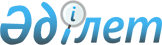 Іле аудандық мәслихатының 2013 жылғы 21 желтоқсандағы "Іле ауданының 2014-2016 жылдарға арналған аудандық бюджеті туралы" N 27-125 шешіміне өзгерістер енгізу туралы
					
			Күшін жойған
			
			
		
					Алматы облысы Іле аудандық мәслихатының 2014 жылғы 15 қазандағы N 38-181 шешімі. Алматы облысының Әділет департаментінде 2014 жылы 24 қазанда N 2881 болып тіркелді. Күші жойылды - Алматы облысы Іле аудандық мәслихатының 2015 жылғы 30 шілдедегі № 47-223 шешімімен
      Ескерту. Күші жойылды - Алматы облысы Іле аудандық мәслихатының 30.07.2015 № 47-223 шешімімен (ресми басылымда жарияланғаннан кейін күшіне енгізіледі).

      РҚАО ескертпесі.

      Құжаттың мәтінінде түпнұсқасының пунктуациясы мен орфографиясы сақталған.
      2008 жылғы 4 желтоқсандағы Қазақстан Республикасы Бюджет Кодексінің 106 - бабының 4 - тармағына, "Қазақстан Республикасындағы жергілікті мемлекеттік басқару және өзін-өзі басқару туралы" 2001 жылғы 23 қаңтардағы Қазақстан Республикасы Заңының 6 - бабы 1 - тармағының 1) тармақшасына сәйкес Іле аудандық мәслихаты ШЕШІМ ҚАБЫЛДАДЫ:
      1. Іле аудандық мәслихатының 2013 жылғы 21 желтоқсандағы "Іле ауданының 2014-2016 жылдарға арналған аудандық бюджеті туралы" № 27-125 шешіміне (2013 жылғы 30 желтоқсандағы нормативтік құқықтық актілерді мемлекеттік тіркеу Тізілімінде № 2539 тіркелген, 2014 жылғы 10 қаңтардағы № 1-2(4532) аудандық "Іле таңы" газетінде жарияланған), Іле аудандық мәслихатының 2014 жылғы 10 ақпандағы "Іле аудандық мәслихатының 2013 жылғы 21 желтоқсандағы "Іле ауданының 2014-2016 жылдарға арналған аудандық бюджеті туралы" № 27-125 шешіміне өзгерістер енгізу туралы" № 28-130 шешіміне (2014 жылғы 21 ақпандағы нормативтік құқықтық актілерді мемлекеттік тіркеу Тізілімінде № 2592 тіркелген, 2014 жылғы 7 наурыздағы № 11(4542) аудандық "Іле таңы" газетінде жарияланған), Іле аудандық мәслихатының 2014 жылғы 04 сәуірдегі "Іле аудандық мәслихатының 2013 жылғы 21 желтоқсандағы "Іле ауданының 2014-2016 жылдарға арналған аудандық бюджеті туралы" № 27-125 шешіміне өзгерістер енгізу туралы" № 30-143 шешіміне (2014 жылғы 14 сәуірдегі нормативтік құқықтық актілерді мемлекеттік тіркеу Тізілімінде № 2657 тіркелген, 2014 жылғы 29 сәуірдегі № 18(4549), № 19(4550) аудандық "Іле таңы" газетінде жарияланған), Іле аудандық мәслихатының 2014 жылғы 29 сәуірдегі "Іле аудандық мәслихатының 2013 жылғы 21 желтоқсандағы "Іле ауданының 2014-2016 жылдарға арналған аудандық бюджеті туралы" № 27-125 шешіміне өзгерістер енгізу туралы" № 32-149 шешіміне (2014 жылғы 16 мамырдағы нормативтік құқықтық актілерді мемлекеттік тіркеу Тізілімінде № 2707 тіркелген, 2014 жылғы 30 мамырдағы № 23(4554) аудандық "Іле таңы" газетінде жарияланған), Іле аудандық мәслихатының 2014 жылғы 5 тамыздағы "Іле аудандық мәслихатының 2013 жылғы 21 желтоқсандағы "Іле ауданының 2014-2016 жылдарға арналған аудандық бюджеті туралы" № 27-125 шешіміне өзгерістер енгізу туралы" № 36-174 шешіміне (2014 жылғы 15 тамыздағы нормативтік құқықтық актілерді мемлекеттік тіркеу Тізілімінде № 2826 тіркелген, 2014 жылғы 22 тамыздағы № 35(4566) аудандық "Іле таңы" газетінде жарияланған), келесі өзгерістер енгізілсін:
      көрсетілген шешімнің 1 - тармағы жаңа редакцияда баяндалсын:
      "1. Іле ауданының 2014-2016 жылдарға арналған аудандық бюджеті тиісінше 1, 2, 3-қосымшаларға сәйкес, оның ішінде 2014 жылға келесі көлемдерде бекітілсін:
      1) кірістер 64 098 382 мың теңге, оның ішінде:
      салықтық түсімдер 53 381 706 мың теңге;
      салықтық емес түсімдер 52 276 мың теңге;
      негізгі капиталды сатудан түсетін түсімдер 293 100 мың теңге;
      трансферттер түсімі 10 371 300 мың теңге, оның ішінде:
      ағымдағы нысаналы трансферттер 3 720 082 мың теңге;
      нысаналы даму трансферттері 6 651 218 мың теңге;
      2) шығындар 65 798 363 мың теңге, оның ішінде:
      бюджеттік алып қоюлар 48 988 034 мың теңге;
      3) таза бюджеттік кредиттеу 50 126 мың теңге, оның ішінде:
      бюджеттік кредиттер 63 324 мың теңге;
      бюджеттік кредиттерді өтеу 13 198 мың теңге;
      4) қаржы активтерімен операциялар бойынша сальдо 0 теңге;
      5) бюджет тапшылығы (профициті) (-) 1 750 107 мың теңге;
      6) бюджет тапшылығын қаржыландыру (профицитін пайдалану) 1 750 107 мың теңге".
      2. Көрсетілген шешімнің 1 қосымшасы осы шешімнің 1 қосымшасына сәйкес жаңа редакцияда баяндалсын.
      3. Осы шешімнің орындалуын бақылау аудандық мәслихаттың "Бюджет, әлеуметтік-экономикалық даму, көлік, құрылыс, байланыс, өнеркәсіп, ауыл шаруашылығы, жер қатынастары және кәсіпкерлік мәселелері жөніндегі" тұрақты комиссиясына жүктелсін.
      4. Осы шешім 2014 жылдың 1 қаңтарынан бастап қолданысқа енгізіледі. Іле ауданының 2014 жылға арналған аудандық бюджеті
					© 2012. Қазақстан Республикасы Әділет министрлігінің «Қазақстан Республикасының Заңнама және құқықтық ақпарат институты» ШЖҚ РМК
				
      Мәслихат сессиясының төрайымы

Б. Сүлейменова

      Аудандық мәслихаттың хатшысы

Е. Тұрымбетов
Іле аудандық мәслихатының
2014 жылғы 15 қазандағы "Іле
аудандық мәслихатының 2014 жылғы
05 тамыздағы "Іле ауданының 2014-2016
жылдарға арналған аудандық бюджеті
туралы" № 36-174 шешіміне өзгерістер
енгізу туралы" № 38-181 шешіміне 1 қосымша
Іле аудандық мәслихатының
2013 жылғы 21 желтоқсандағы
"Іле ауданының 2014-2016 жылдарға
арналған аудандық бюджеті туралы"
№ 27-125 шешімімен бекітілген 1 қосымша
Санаты
Санаты
Санаты
Санаты
Санаты
Сомасы
(мың
теңге)
Сыныбы
Сыныбы
Сыныбы
Сыныбы
Сомасы
(мың
теңге)
Iшкi сыныбы
Iшкi сыныбы
Iшкi сыныбы
Сомасы
(мың
теңге)
Ерекшелiгi
Ерекшелiгi
Сомасы
(мың
теңге)
Атауы
Сомасы
(мың
теңге)
I. Кірістер
64098382
1
Салықтық түсімдер
53381706
1
03
Әлеуметтiк салық
1250227
1
3
1
Әлеуметтік салық
1250227
04
Меншiкке салынатын салықтар
2321100
1
Мүлiкке салынатын салықтар
1743500
3
Жер салығы
56900
4
Көлiк кұралдарына салынатын салық
516900
5
Бiрыңғай жер салығы
3800
05
Тауарларға, жұмыстарға және қызметтерге
салынатын iшкi салықтар
49750649
2
Акциздер
49678099
3
Табиғи және басқа да ресурстарды
пайдаланғаны үшiн түсетiн түсiмдер
8200
4
Кәсіпкерлік және кәсiби қызметтi жүргiзгенi
үшiн алынатын алымдар
58150
5
Ойын бизнесіне салық
6200
0 7
Басқа да салықтар
500
1
Басқа да салықтар
500
08
Заңдық мәнді іс-әрекеттерді жасағаны және
(немесе) оған уәкілеттігі бар мемлекеттік
органдар немесе лауазымды адамдар құжаттар
бергені үшін алынатын міндетті төлемдер
59230
1
Мемлекеттiк баж
59230
2
Салықтық емес түсiмдер
52276
01
Мемлекеттік меншіктен түсетін кірістер
15176
5
Мемлекет меншігіндегі мүлікті жалға беруден
түсетін кірістер
15176
04
Мемлекеттік бюджеттен қаржыландырылатын,
сондай-ақ Қазақстан Республикасы Ұлттық
Банкінің бюджетінен (шығыстар сметасынан)
ұсталатын және қаржыландырылатын мемлекеттік
мекемелер салатын айыппұлдар, өсімпұлдар,
санкциялар, өндіріп алулар
29500
1
Мұнай секторы ұйымдарынан түсетін түсімдерді
қоспағанда, мемлекеттік бюджеттен
қаржыландырылатын, сондай-ақ Қазақстан
Республикасы Ұлттық Банкінің бюджетінен
(шығыстар сметасынан) ұсталатын және
қаржыландырылатын мемлекеттік мекемелер
салатын айыппұлдар, өсімпұлдар, санкциялар,
өндіріп алулар
29500
06
Басқа да салықтық емес түсімдер
7600
1
Басқа да салықтық емес түсімдер
7600
3
Негізгі капиталды сатудан түсетін түсімдер
293100
03
Жердi және материалдық емес активтердi сату
293100
1
Жерді сату
293100
4
Трансферттердің түсімдері
10371300
02
Мемлекеттік басқарудың жоғары тұрған
органдарынан түсетін трансферттер
10371300
2
Облыстық бюджеттен түсетін трансферттер
10371300
Функционалдық топ
Функционалдық топ
Функционалдық топ
Функционалдық топ
Функционалдық топ
Функционалдық топ
Сомасы
(мың
теңге)
Кіші функция
Кіші функция
Кіші функция
Кіші функция
Кіші функция
Сомасы
(мың
теңге)
Бюджеттік бағдарламалардың әкімшісі
Бюджеттік бағдарламалардың әкімшісі
Бюджеттік бағдарламалардың әкімшісі
Бюджеттік бағдарламалардың әкімшісі
Сомасы
(мың
теңге)
Бағдарлама
Бағдарлама
Бағдарлама
Сомасы
(мың
теңге)
Кіші бағдарлама
Кіші бағдарлама
Сомасы
(мың
теңге)
Атауы
Сомасы
(мың
теңге)
ІІ. Шығындар
65798363
01
Жалпы сипаттағы мемлекеттiк қызметтер
536129
01
1
Мемлекеттiк басқарудың жалпы функцияларын
орындайтын өкiлдi, атқарушы және басқа
органдар
493905
01
1
112
Аудан (облыстық маңызы бар қала) мәслихатының
аппараты
16105
01
1
112
001
Аудан (облыстық маңызы бар қала) мәслихатының
қызметін қамтамасыз ету жөніндегі қызметтер
14005
01
1
112
003
Мемлекеттік органның күрделі шығыстары
2100
01
1
122
Аудан (облыстық маңызы бар қала) әкімінің
аппараты
230690
01
1
122
001
Аудан (облыстық маңызы бар қала) әкімінің
қызметін қамтамасыз ету жөніндегі қызметтер
96905
01
1
122
003
Мемлекеттік органның күрделі шығыстары
133785
01
1
123
Қаладағы аудан, аудандық маңызы бар қала,
кент, ауыл, ауылдық округ әкімінің аппараты
247110
01
1
123
001
Қаладағы аудан, аудандық маңызы бар қала,
кент, ауыл, ауылдық округ әкімінің қызметін
қамтамасыз ету жөніндегі қызметтер
234110
01
1
123
022
Мемлекеттік органның күрделі шығыстары
13000
01
2
Қаржылық қызмет
15019
01
2
452
Ауданның (облыстық маңызы бар қаланың) қаржы
бөлімі
15019
01
2
452
001
Ауданның (облыстық маңызы бар қаланың)
бюджетін орындау және ауданның (облыстық
маңызы бар қаланың) коммуналдық меншігін
басқару саласындағы мемлекеттік саясатты іске
асыру жөніндегі қызметтер
11582
01
2
452
003
Салық салу мақсатында мүлікті бағалауды
жүргізу
2339
01
2
452
010
Жекешелендіру, коммуналдық меншікті басқару,
жекешелендіруден кейінгі қызмет және осыған
байланысты дауларды реттеу
790
01
2
452
018
Мемлекеттік органның күрделі шығыстары
308
01
5
Жоспарлау және статистикалық қызмет
27205
01
5
453
Ауданның (облыстық маңызы бар қаланың)
экономика және бюджеттік жоспарлау бөлімі
27205
01
5
453
001
Экономикалық саясатты, мемлекеттік жоспарлау
жүйесін қалыптастыру және дамыту және ауданды
(облыстық маңызы бар қаланы) басқару
саласындағы мемлекеттік саясатты іске асыру
жөніндегі қызметтер
20703
01
5
453
004
Мемлекеттік органның күрделі шығыстары
6502
02
Қорғаныс
9707
02
1
Әскери мұқтаждар
2548
02
1
122
Аудан (облыстық маңызы бар қала) әкімінің
аппараты
2548
02
1
122
005
Жалпыға бірдей әскери міндетті атқару
шеңберіндегі іс-шаралар
2548
02
2
Төтенше жағдайлар жөнiндегi жұмыстарды
ұйымдастыру
7159
122
Аудан (облыстық маңызы бар қала) әкімінің
аппараты
7159
02
2
122
006
Аудан (облыстық маңызы бар қала) ауқымындағы
төтенше жағдайлардың алдын алу және оларды
жою
5986
02
2
122
007
Аудандық (қалалық) ауқымдағы дала өрттерінің,
сондай-ақ мемлекеттік өртке қарсы қызмет
органдары құрылмаған елдi мекендерде
өрттердің алдын алу және оларды сөндіру
жөніндегі іс-шаралар
1173
03
Қоғамдық тәртіп, қауіпсіздік, құқықтық, сот,
қылмыстық-атқару қызметі
10906
03
9
Қоғамдық тәртіп және қауіпсіздік саласындағы
өзге де қызметтер
10906
03
9
485
Ауданның (облыстық маңызы бар қаланың)
жолаушылар көлігі және автомобиль жолдары
бөлімі
10906
03
9
485
021
Елдi мекендерде жол қозғалысы қауiпсiздiгін
қамтамасыз ету
10906
04
Бiлiм беру
9080769
04
1
Мектепке дейiнгi тәрбие және оқыту
767446
464
Ауданның (облыстық маңызы бар қаланың) білім
бөлімі
767446
04
1
464
009
Мектепке дейінгі тәрбие мен оқыту ұйымдарының
қызметін қамтамасыз ету
152726
04
1
464
040
Мектепке дейінгі білім беру ұйымдарында
мемлекеттік білім беру тапсырысын іске
асыруға
614720
04
2
Бастауыш, негізгі орта және жалпы орта білім
беру
4669483
04
2
123
Қаладағы аудан, аудандық маңызы бар қала,
кент, ауыл, ауылдық округ әкімінің аппараты
38606
04
2
123
005
Ауылдық жерлерде балаларды мектепке дейін
тегін алып баруды және кері алып келуді
ұйымдастыру
38606
04
2
464
Ауданның (облыстық маңызы бар қаланың) білім
бөлімі
4630877
04
2
464
003
Жалпы білім беру
4622071
04
2
464
006
Балаларға қосымша білім беру
8806
04
9
Бiлiм беру саласындағы өзге де қызметтер
3643840
04
9
464
Ауданның (облыстық маңызы бар қаланың) білім
бөлімі
879948
04
9
464
001
Жергілікті деңгейде білім беру саласындағы
мемлекеттік саясатты іске асыру жөніндегі
қызметтер
18865
04
9
464
004
Ауданның (облыстық маңызы бар қаланың)
мемлекеттік білім беру мекемелерінде білім
беру жүйесін ақпараттандыру
84361
04
9
464
005
Ауданның (облыстық маңызы бар қаланың)
мемлекеттік білім беру мекемелер үшін
оқулықтар мен оқу-әдiстемелiк кешендерді
сатып алу және жеткізу
124160
04
9
464
015
Жетім баланы (жетім балаларды) және
ата-аналарының қамқорынсыз қалған баланы
(балаларды) күтіп-ұстауға қамқоршыларға
(қорғаншыларға) ай сайынғы ақшалай қаражат
төлемі
61147
04
9
464
067
Ведомстволық бағыныстағы мемлекеттік
мекемелерінің және ұйымдарының күрделі
шығыстары
591415
04
9
467
Ауданның (облыстық маңызы бар қаланың)
құрылыс бөлімі
2763892
04
9
467
037
Білім беру объектілерін салу және
реконструкциялау
2763892
06
Әлеуметтiк көмек және әлеуметтiк
қамсыздандыру
305202
06
2
Әлеуметтiк көмек
271673
06
2
451
Ауданның (облыстық маңызы бар қаланың)
жұмыспен қамту және әлеуметтік бағдарламалар
бөлімі
271673
06
2
451
002
Жұмыспен қамту бағдарламасы
49909
06
2
451
004
Ауылдық жерлерде тұратын денсаулық сақтау,
білім беру, әлеуметтік қамтамасыз ету,
мәдениет, спорт және ветеринар мамандарына
отын сатып алуға Қазақстан Республикасының
заңнамасына сәйкес әлеуметтік көмек көрсету
36966
06
2
451
005
Мемлекеттік атаулы әлеуметтік көмек
11960
06
2
451
006
Тұрғын үйге көмек көрсету
19526
06
2
451
007
Жергілікті өкілетті органдардың шешімі
бойынша мұқтаж азаматтардың жекелеген
топтарына әлеуметтік көмек
19745
06
2
451
010
Үйден тәрбиеленіп оқытылатын мүгедек
балаларды материалдық қамтамасыз ету
7195
06
2
451
014
Мұқтаж азаматтарға үйде әлеуметтiк көмек
көрсету
52171
06
2
451
016
18 жасқа дейінгі балаларға мемлекеттік
жәрдемақылар
56826
06
2
451
017
Мүгедектерді оңалту жеке бағдарламасына
сәйкес, мұқтаж мүгедектерді міндетті
гигиеналық құралдармен және ымдау тілі
мамандарының қызмет көрсетуін, жеке
көмекшілермен қамтамасыз ету
17375
06
9
Әлеуметтiк көмек және әлеуметтiк қамтамасыз
ету салаларындағы өзге де қызметтер
33529
06
9
451
Ауданның (облыстық маңызы бар қаланың)
жұмыспен қамту және әлеуметтік бағдарламалар
бөлімі
33529
06
9
451
001
Жергілікті деңгейде халық үшін әлеуметтік
бағдарламаларды жұмыспен қамтуды қамтамасыз
етуді іске асыру саласындағы мемлекеттік
саясатты іске асыру жөніндегі қызметтер
29704
06
9
451
011
Жәрдемақыларды және басқа да әлеуметтік
төлемдерді есептеу, төлеу мен жеткізу бойынша
қызметтерге ақы төлеу
2428
06
9
451
050
Мүгедектердің құқықтарын қамтамасыз ету және
өмір сүру сапасын жақсарту жөніндегі
іс-шаралар жоспарын іске асыру
1397
07
Тұрғын үй-коммуналдық шаруашылық
5712803
07
1
Тұрғын үй шаруашылығы
3382555
463
Ауданның (облыстық маңызы бар қаланың) жер
қатынастары бөлімі
422238
016
Мемлекет мұқтажы үшін жер учаскелерін алу
422238
07
1
467
Ауданның (облыстық маңызы бар қаланың)
құрылыс бөлімі
2740429
07
1
467
003
Коммуналдық тұрғын үй қорының тұрғын үйін
жобалау, салу және (немесе) сатып алу
397941
07
1
467
004
Инженерлік коммуникациялық инфрақұрылымды
жобалау, дамыту, жайластыру және (немесе)
сатып алу
2342488
07
1
485
Ауданның (облыстық маңызы бар қаланың)
жолаушылар көлігі және автомобиль жолдары
бөлімі
35974
07
1
485
004
Жұмыспен қамту 2020 жол картасы бойынша
қалаларды және ауылдық елді мекендерді дамыту
шеңберінде объектілерді жөндеу және
абаттандыру
35974
07
1
487
Ауданның (облыстық маңызы бар қаланың) тұрғын
үй-коммуналдық шаруашылық және тұрғын үй
инспекция бөлімі
183914
07
1
487
001
Тұрғын үй-коммуналдық шаруашылық және тұрғын
үй қоры саласында жергілікті деңгейде
мемлекеттік саясатты іске асыру бойынша
қызметтер
8164
07
1
487
003
Мемлекеттік органның күрделі шығыстары
5620
07
1
487
004
Мемлекеттiк қажеттiлiктер үшiн жер
учаскелерiн алып қою, оның iшiнде сатып алу
жолымен алып қою және осыған байланысты
жылжымайтын мүлiктi иелiктен айыру
630
07
1
487
005
Мемлекеттік тұрғын үй қорын сақтауды
ұйымдастыру
1500
07
1
487
032
Ведомстволық бағыныстағы мемлекеттік
мекемелер мен ұйымдардың күрделі шығыстары
168000
07
2
Коммуналдық шаруашылық
1454509
07
2
487
Ауданның (облыстық маңызы бар қаланың) тұрғын
үй-коммуналдық шаруашылығы және тұрғын үй
инспекциясы бөлімі
1454509
07
2
487
016
Сумен жабдықтау және су бұру жүйесінің жұмыс
істеуі
146371
07
2
487
026
Ауданның (облыстық маңызы бар қаланың)
коммуналдық меншігіндегі жылу жүйелерін
қолдануды ұйымдастыру
15539
07
2
487
028
Коммуналдық шаруашылықты дамыту
717442
07
2
487
029
Сумен жабдықтау және су бұру жүйелерін дамыту
575157
07
3
Елді-мекендерді абаттандыру
875739
07
3
123
Қаладағы аудан, аудандық маңызы бар қала,
кент, ауыл, ауылдық округ әкімінің аппараты
826539
07
3
123
008
Елді мекендердегі көшелерді жарықтандыру
39696
07
3
123
009
Елді мекендердің санитариясын қамтамасыз ету
12700
07
3
123
010
Жерлеу орындарын ұстау және туыстары жоқ
адамдарды жерлеу
1800
07
3
123
011
Елді мекендерді абаттандыру мен көгалдандыру
772343
07
3
487
Ауданның (облыстық маңызы бар қаланың) тұрғын
үй-коммуналдық шаруашылығы және тұрғын үй
инспекциясы бөлімі
49200
07
3
487
025
Елдi мекендердегі көшелердi жарықтандыру
5700
07
3
487
030
Елді мекендерді абаттандыру және көгалдандыру
43500
08
Мәдениет, спорт, туризм және ақпараттық
еңістiк
141913
08
1
Мәдениет саласындағы қызмет
61372
08
1
455
Ауданның (облыстық маңызы бар қаланың)
мәдениет және тілдерді дамыту бөлімі
61372
08
1
455
003
Мәдени-демалыс жұмысын қолдау
61372
08
2
Спорт
11107
08
2
465
Ауданның (облыстық маңызы бар қаланың) дене
шынықтыру және спорт бөлімі
11107
08
2
465
001
Жергілікті деңгейде дене шынықтыру және спорт
саласындағы мемлекеттік саясатты іске асыру
жөніндегі қызметтер
5429
08
2
465
004
Мемлекеттік органның күрделі шығыстары
400
08
2
465
006
Аудандық (облыстық маңызы бар қалалық)
деңгейде спорттық жарыстар өткiзу
657
08
2
465
007
Әртүрлi спорт түрлерi бойынша аудан (облыстық
маңызы бар қала) құрама командаларының
мүшелерiн дайындау және олардың облыстық
спорт жарыстарына қатысуы
4621
08
3
Ақпараттық кеңiстiк
36029
08
3
455
Ауданның (облыстық маңызы бар қаланың)
мәдениет және тілдерді дамыту бөлімі
36029
08
3
455
006
Аудандық (қалалық) кiтапханалардың жұмыс
iстеуi
31880
08
3
455
007
Мемлекеттік тілді және Қазақстан халықтарының
басқа да тілдерін дамыту
4149
08
9
Мәдениет, спорт, туризм және ақпараттық
кеңiстiктi ұйымдастыру жөнiндегi өзге де
қызметтер
33405
08
9
455
Ауданның (облыстық маңызы бар қаланың)
мәдениет және тілдерді дамыту бөлімі
10741
08
9
455
001
Жергілікті деңгейде тілдерді және мәдениетті
дамыту саласындағы мемлекеттік саясатты іске
асыру жөніндегі қызметтер
5441
08
9
455
032
Ведомстволық бағыныстағы мемлекеттік
мекемелерінің және ұйымдарының күрделі
шығыстары
5300
08
9
456
Ауданның (облыстық маңызы бар қаланың) ішкі
саясат бөлімі
22664
08
9
456
001
Жергілікті деңгейде ақпарат, мемлекеттілікті
нығайту және азаматтардың әлеуметтік
сенімділігін қалыптастыру саласында
мемлекеттік саясатты іске асыру жөніндегі
қызметтер
22664
10
Ауыл, су, орман, балық шаруашылығы, ерекше
қорғалатын табиғи аумақтар, қоршаған ортаны
және жануарлар дүниесін қорғау, жер
қатынастары
158084
10
1
Ауыл шаруашылығы
59258
10
1
453
Ауданның (облыстық маңызы бар қаланың)
экономика және бюджеттік жоспарлау бөлімі
14322
10
1
453
099
Мамандардың әлеуметтік көмек көрсетуі
жөніндегі шараларды іске асыру
14322
10
1
462
Ауданның (облыстық маңызы бар қаланың) ауыл
шаруашылығы бөлімі
13924
10
1
462
001
Жергілікті деңгейде ауыл шаруашылығы
саласындағы мемлекеттік саясатты іске асыру
жөніндегі қызметтер
13209
10
1
462
006
Мемлекеттік органның күрделі шығыстары
715
10
1
473
Ауданның (облыстық маңызы бар қаланың)
ветеринария бөлімі
31012
10
1
473
001
Жергілікті деңгейде ветеринария саласындағы
мемлекеттік саясатты іске асыру жөніндегі
қызметтер
8265
10
1
473
006
Ауру жануарларды санитарлық союды ұйымдастыру
2246
10
1
473
007
Қаңғыбас иттер мен мысықтарды аулауды және
жоюды ұйымдастыру
5700
10
1
473
008
Алып қойылатын және жойылатын ауру
жануарлардың, жануарлардан алынатын өнімдер
мен шикізаттың құнын иелеріне өтеу
12729
10
1
473
009
Жануарлардың энзоотиялық аурулары бойынша
ветеринариялық іс-шараларды жүргізу
2072
10
6
Жер қатынастары
19575
10
6
463
Ауданның (облыстық маңызы бар қаланың) жер
қатынастары бөлімі
19575
10
6
463
001
Аудан (облыстық маңызы бар қала) аумағында
жер қатынастарын реттеу саласындағы
мемлекеттік саясатты іске асыру жөніндегі
қызметтер
9885
10
6
463
004
Жердi аймақтарға бөлу жөнiндегi жұмыстарды
ұйымдастыру
9540
10
6
463
007
Мемлекеттік органның күрделі шығыстары
150
10
9
Ауыл, су, орман, балық шаруашылығы, қоршаған
ортаны қорғау және жер қатынастары
саласындағы басқа да қызметтер
79251
10
9
473
Ауданның (облыстық маңызы бар қаланың)
ветеринария бөлімі
79251
011
Эпизоотияға қарсы іс-шаралар жүргізу
79251
11
Өнеркәсіп, сәулет, қала құрылысы және құрылыс
қызметі
14822
11
2
Сәулет, қала құрылысы және құрылыс қызметі
14822
11
2
467
Ауданның (облыстық маңызы бар қаланың)
құрылыс бөлімі
7560
11
2
467
001
Жергілікті деңгейде құрылыс саласындағы
мемлекеттік саясатты іске асыру жөніндегі
қызметтер
6988
11
2
467
017
Мемлекеттік органның күрделі шығыстары
572
11
2
468
Ауданның (облыстық маңызы бар қаланың) сәулет
және қала құрылысы бөлімі
7262
11
2
468
001
Жергілікті деңгейде сәулет және қала құрылысы
саласындағы мемлекеттік саясатты іске асыру
жөніндегі қызметтер
6962
11
2
468
004
Мемлекеттік органның күрделі шығыстары
300
12
Көлiк және коммуникация
593516
12
1
Автомобиль көлiгi
586675
12
1
485
Ауданның (облыстық маңызы бар қаланың)
жолаушылар көлігі және автомобиль жолдары
бөлімі
586675
12
1
485
023
Автомобиль жолдарының жұмыс істеуін
қамтамасыз ету
346963
12
1
485
045
Аудандық маңызы бар автомобиль жолдарын және
елді-мекендердің көшелерін күрделі және
орташа жөндеу
239712
12
9
Көлiк және коммуникациялар саласындағы басқа
да қызметтер
6841
12
9
485
Ауданның (облыстық маңызы бар қаланың)
жолаушылар көлігі және автомобиль жолдары
бөлімі
6841
12
9
485
001
Жергілікті деңгейде жолаушылар көлігі және
автомобиль жолдары саласындағы мемлекеттік
саясатты іске асыру жөніндегі қызметтер
6526
12
9
485
003
Мемлекеттік органның күрделі шығыстары
315
13
Басқалар
240543
13
3
Кәсiпкерлiк қызметтi қолдау және
бәсекелестікті қорғау
8482
13
3
469
Ауданның (облыстық маңызы бар қаланың)
кәсіпкерлік бөлімі
8482
13
3
469
001
Жергілікті деңгейде кәсіпкерлік пен
өнеркәсіпті дамыту саласындағы мемлекеттік
саясатты іске асыру жөніндегі қызметтер
7982
13
3
469
004
Мемлекеттік органның күрделі шығыстары
500
13
9
Басқалар
232061
13
9
123
Қаладағы аудан, аудандық маңызы бар қала,
кент, ауыл, ауылдық округ әкімінің аппараты
20668
13
9
123
040
"Өңірлерді дамыту" Бағдарламасы шеңберінде
өңірлерді экономикалық дамытуға жәрдемдесу
бойынша шараларды іске асыру
20668
13
9
452
Ауданның (облыстық маңызы бар қаланың) қаржы
бөлімі
18804
13
9
452
012
Ауданның (облыстық маңызы бар қаланың)
жергілікті атқарушы органының резерві
18804
13
9
464
Ауданның (облыстық маңызы бар қаланың) білім
бөлімі
16160
13
9
464
041
"Өңірлерді дамыту" Бағдарламасы шеңберінде
өңірлерді экономикалық дамытуға жәрдемдесу
бойынша шараларды іске асыру
16160
13
9
473
Ауданның (облыстық маңызы бар қаланың)
ветеринария бөлімі
48200
13
9
473
040
"Өңірлерді дамыту" Бағдарламасы шеңберінде
өңірлерді экономикалық дамытуға жәрдемдесу
бойынша шараларды іске асыру
48200
13
9
487
Ауданның (облыстық маңызы бар қаланың) тұрғын
үй-коммуналдық шаруашылық және тұрғын үй
инспекциясы бөлімі
128229
13
9
487
040
"Өңірлерді дамыту" бағдарламасы шеңберінде
өңірлерді экономикалық дамытуға жәрдемдесу
бойынша шараларды іске асыру
128229
15
Трансферттер
48993969
15
1
Трансферттер
48993969
15
1
452
Ауданның (облыстық маңызы бар қаланың) қаржы
бөлімі
48993969
15
1
452
006
Нысаналы пайдаланылмаған (толық
пайдаланылмаған) трансферттерді қайтару
5935
15
1
452
007
Бюджеттік алып коюлар
48988034
ІІІ. Таза бюджеттік кредиттеу
50126
Бюджеттік кредиттер
63324
10
Ауыл, су, орман, балық шаруашылығы, ерекше
қорғалатын табиғи аумақтар, қоршаған ортаны
және жануарлар дүниесін қорғау, жер
қатынастары
63324
1
Ауыл шаруашылығы
63324
453
Ауданның (облыстық маңызы бар қаланың)
экономика және бюджеттік жоспарлау бөлімі
63324
006
Мамандарды әлеуметтік қолдау шараларын іске
асыру үшін бюджеттік кредиттер
63324
Санаты
Санаты
Санаты
Санаты
Санаты
Сомасы
(мың
теңге)
Сыныбы
Сыныбы
Сыныбы
Сыныбы
Сомасы
(мың
теңге)
Iшкi сыныбы
Iшкi сыныбы
Iшкi сыныбы
Сомасы
(мың
теңге)
Ерекшелiгi
Ерекшелiгi
Сомасы
(мың
теңге)
Атауы
Сомасы
(мың
теңге)
5
Бюджеттік кредиттерді өтеу
13198
01
Бюджеттік кредиттерді өтеу
13198
1
Мемлекеттік бюджеттен берілген бюджеттік кредиттерді өтеу
13198
Функционалдық топ
Функционалдық топ
Функционалдық топ
Функционалдық топ
Функционалдық топ
Функционалдық топ
Сомасы
(мың
теңге)
Кіші функция
Кіші функция
Кіші функция
Кіші функция
Кіші функция
Сомасы
(мың
теңге)
Бюджеттік бағдарламалардың әкімшісі
Бюджеттік бағдарламалардың әкімшісі
Бюджеттік бағдарламалардың әкімшісі
Бюджеттік бағдарламалардың әкімшісі
Сомасы
(мың
теңге)
Бағдарлама
Бағдарлама
Бағдарлама
Сомасы
(мың
теңге)
Кіші бағдарлама
Кіші бағдарлама
Сомасы
(мың
теңге)
Атауы
Сомасы
(мың
теңге)
IV. Қаржы активтерімен операциялар
бойынша сальдо
0
Санаты
Санаты
Санаты
Санаты
Санаты
Сомасы
(мың
теңге)
Сыныбы
Сыныбы
Сыныбы
Сыныбы
Сомасы
(мың
теңге)
Iшкi сыныбы
Iшкi сыныбы
Iшкi сыныбы
Сомасы
(мың
теңге)
Ерекшелiгi
Ерекшелiгi
Сомасы
(мың
теңге)
Атауы
Сомасы
(мың
теңге)
06
Мемлекеттің қаржы активтерін сатудан
түсетін түсімдер
0
Санаты
Санаты
Санаты
Санаты
Санаты
Сомасы
(мың
теңге)
Сыныбы
Сыныбы
Сыныбы
Сыныбы
Сомасы
(мың
теңге)
Iшкi сыныбы
Iшкi сыныбы
Iшкi сыныбы
Сомасы
(мың
теңге)
Ерекшелiгi
Ерекшелiгi
Сомасы
(мың
теңге)
Атауы
Сомасы
(мың
теңге)
V. Бюджет тапшылығы (профициті)
-1750107
VI. Бюджет тапшылығын қаржыландыру
(профицитін пайдалану)
1750107
07
Қарыздар түсімі
192869
01
Мемлекеттік ішкі қарыздар
192869
16
2
Қарыз алу келісім-шарттары
192869
08
Бюджет қаражаттарының пайдаланылатын
қалдықтары
1802047
16
01
Бюджет қаражаты қалдықтары
1802047
1
Бюджет қаражатының бос қалдықтары
1802047
01
Бюджет қаражатының бос қалдықтары
1802047
Функционалдық топ
Функционалдық топ
Функционалдық топ
Функционалдық топ
Функционалдық топ
Функционалдық топ
Сомасы
(мың
теңге)
Кіші функция
Кіші функция
Кіші функция
Кіші функция
Кіші функция
Сомасы
(мың
теңге)
Бюджеттік бағдарламалардың әкімшісі
Бюджеттік бағдарламалардың әкімшісі
Бюджеттік бағдарламалардың әкімшісі
Бюджеттік бағдарламалардың әкімшісі
Сомасы
(мың
теңге)
Бағдарлама
Бағдарлама
Бағдарлама
Сомасы
(мың
теңге)
Кіші бағдарлама
Кіші бағдарлама
Сомасы
(мың
теңге)
Атауы
Сомасы
(мың
теңге)
16
Қарыздарды өтеу
244 809
1
Қарыздарды өтеу
244 809
452
Ауданның (облыстық маңызы бар қаланың)
қаржы бөлімі
244 809
008
Жергілікті атқарушы органның жоғары
тұрған бюджет алдындағы борышын өтеу
244 808
021
Жергілікті бюджеттен бөлінген
пайдаланылмаған бюджеттік кредиттерді
қайтару
1